                                                    Curriculum VitaeName: Mohammed F. M. Abu-OwdaHome Address:   Al-Nasser Street, Gaza Strip, Palestine.Work Address:  The Islamic University of Gaza, Faculty of Education, Department of curriculum and Methodology, P.O. Box.108, Gaza, Palestinian National Authority, Palestine. Tel( Work) 972-8-2823311  Tel( Home) 972-8-2879949Mobile: 972-599-605210E-mail:   modaa@iugaza.edu                modaa2013@gmail.comDate of birth:  23th January 1982Nationality:  PalestinianMarital status:  Married with Five ChildrenLanguages:  Arabic           (Native)                      English         (Good)   Education and Qualifications:PhD, specializing in Curriculum and Science teaching methods, Ain-shams University – Egypt, 30th August, 2012.M.Sc., specializing in curriculum and science teaching methods, Islamic University of   Gaza, 26th August, 2006.Diploma, specializing in education, Islamic University of Gaza, March, 2005.B.Sc., in Biological science from the Islamic University of Gaza, 12th September,   2003.Conferences and Meetings:The Effectiveness of an Educational Environment Based on Learning Entries for Developing Mathematical Communication Skills among Visually Impaired Students in Gaza. IUG Journal of Humanities Research, 28 (6), 2020.The Effect of Employing Curriculum Based on   Integral Activity to Develop Scientific Thinking Skills in Science and Life Course among 4th Grade Students in Gaza. IUG Journal of Humanities Research, 28 (4), 2020.The Effect of STEM Curriculum Based on Islamic Perspective on 9th Grade Talented Female Students' Critical Thinking in Gaza. International Journal of Elementary Education, 8 (4), 80-85, 2019. The Science Curriculum based on STEM Approach with Islamic Perspective and its effect on Improving Love of Learning among 9thstudents in Gaza. Journal of Humanities and Social Science, 24 (8), 33-38, 2019.Effect of a Science Unit "Light & Life" designed according to the Integrative STEM approach on the Improvement of Scientific Practices among 9th grade students. Journal of Research & Method in Education, 9 (3), 46-50, 2019.Designing a science curriculum model based on STEM with Islamic perspective for 9th talented students. International Conference on Business, Education, Innovation & Social Sciences (ICBEISS 2019),   (eISBN: 978-967-16859-3-8), 2019The Effect of Using Solving Problems Strategy to Improve the Divergent Thinking Skills in Science Course among Female Students of Ninth Grade. International Journal of Research in Education and Psychological, Mar 2016. Co-Operative research.Evaluation The Content of "Life Skills" Books in the Three Classes in the light of Modern Trends. Sana'a University Journal of Educational & Psychological Science Mar 2016. Co-Operative research.The Effectiveness of Using Virtual Lab in Science Course to Improve Visual Thinking Skills among Female Students of the Ninth Grade. International Journal of learning Management System (IJLMS), Vol. 3,  No. 1, January 2015. Co-Operative research.The Effect of Using Thinking Maps Strategy to Improve Science Processes in Science Course on Female Students of the Ninth Grade. Science Journal of Education. Vol. 2, No. 2, 2014, pp. 44-49. Co-Operative research.Evaluation of Management Quality Processes Associated With the Islamic University Teacher According to Point of View. The Fourth International Arab Conference on Quality Assurance in Higher Education, Zarqa University of Jordan, 1-3 April 2014. Co- operative research.Virtual Lab – is One of Virtual Environments.  Introduced sheet paper for the study day practices, "virtual instructional environments", Islamic University, 10Mar 2014.New technique to takle pushing up in Palestine. Introduced sheet paper for the study day practices, pushing up in Palestine "Problems and solutions", Islamic University, 23 Dec 2013.Virtual Lab – New vision for learning. Introduced sheet paper for the study day practices, vision and creative experiences in teaching, Al-Aqsa University 15 May 2013.Suggested model for quality standards of higher education institutions in Palestine.The Tired  International Arab Conference on Quality Assurance in Higher Education, Al-zaytoonah University of Jordan, 2-4 April 2013. Co-operative research.Directing the acceptance Policy of the Universities under the balance between high education output and Job market needs in the educational process in Gaza. The International conference on the high education in the Arab world: future prospects, Islamic University – Gaza, 15-18 January 2013. Co-operative research.Program Using virtual lab in Bio-Technology to Improve the scientific inquiry skills in The Islamic University Students in Gaza. Scientific research magazine in education, Women's Collage, Ain Shams University, No13, 2012. Co-operative research.Program using virtual lab in Bio-Technology to Improve the attitude toward the achievement in The Islamic University Students in Gaza. Scientific research magazine in education, Women's Collage, Ain Shams University, No13, 2012. Co-operative research.Evaluation some of scientific thesis in the educational technology in the light of the essential curriculum standers. High study conference and its rule in servicing society. from 19 to 20 April 2011. Co-operative research.Mobile Learning – introduced vision for using mobile learning in education. Introduced Sheet paper for the study day technology and e-learning, Islamic University,  20 February 2011. Improving the Quality of Practical Training and micro-teaching program in the Technology Education Program at Universities and colleges in Gaza Strip. 2010. Co-operative research.Technology literacy level to the students of grade ten under the technology literacy sides technical education, A Conference Technical and Vocational Education in Palestine ( reality,  challenges and ambition), University college of applied sciences, 12-13, October 2008. Co-operative research.The evaluation of the education means and the samples which are found in the center of the means in the Islamic university according to the qualified in standers. The Third educational conference in Palestine, Quality in general Palestinian education, (as an Excellence entrance), Islamic university – Gaza, 30-31 October 2007. Co-operative research.The evaluation of the scientific content to the technical and cultural curriculum which is Teached to the students of grade ten under the technology literacy, Islamic university magazine – Gaza. Co-operative research.Supported Research Project:Improving the Quality of Technology Education Teacher Preparation Programs in the Universities and Colleges in Gaza Strip.  Supporting project from the International Bank and the united Europe, in 2010. Using virtual labs in designing the practical experiments in biotechnology. Supporting project from Scientific Research, Islamic University, in 2013.Evaluation of Books Content of life skills in the three grades according to modern attitudes. Supporting research from Scientific Research Council, Ministry of Education and Higher Education in Gaza, in 2014.Evaluation of main lines of the new technology curriculum in the according to AECT standards. Supporting research from Scientific Research Council, Ministry of Education and Higher Education in Gaza, in 2014.The effect of using thinking maps strategy to improve science processes in science course on female students of the ninth grade. Supporting research from Scientific Research Council, Ministry of Education and Higher Education in Gaza, in 2014.The scientific experiences and activities:Supervisor of technology center – Faculty of Education – Islamic University 2019 to 2020.Head of Curriculum and Methodology Department - Islamic University 2018 to 2019Supervisor of science and mathematics center – Islamic University from 2017 to 2018.The head of Scientific Committee of the International Palestinian youth conference. 27 Nov 2016.Dependable trainer among many institution.   Obtain the Scientific Research Prize of the Ministry of High Education in Humanity Studies, 2014.Director of E-Learning journal – Islamic University. From 2014 to 2015. E-Learning Consultant at the Islamic University, from 2013 to 2015.A member of school curriculum committee in biology department in the Islamic university, from 2007 to 2008.A member of consultant committee e-Learning center at the Islamic university.Representative of science faculty in the committee of the management qualification in the Islamic university in Gaza, from January, 2008 to January, 2010.A member of the activation job titles committee, from 2010 to 2011.A member of the evaluation committee in biological science master program, from 2010 to 2011.A member of making description to the mater program in biotechnology, from 2010 to 2011.A member of quality committee in biology department, from 2012 to 2013.Teacher of biology to people with special needs (talented) from September 2004 to April 2007.  Teacher in the educational faculty in the Islamic university in Gaza  from September, 2007 uptil now, (Science teaching methods, math's teaching methods, Technology and science in society,  Educational technology, Teaching skills, Practical teaching skills, Scientific research curriculums, Curriculum Essential's).Teacher (in hours system) in the educational faculty in the Ummah University in Gaza from September, 2009 until now, (Science teaching methods, General Biology).Teacher (in hour's system) in the educational faculty in the university college of applied sciences in Gaza from September, 2009 to 2011.Coordinator to master program of biological science in Islamic university in Gaza, from Sep. 2006 to Sep. 2016.Supervisor in the practical education- educational faculty-in the Islamic university in Gaza from September, 2004 until now.Participant in evaluation people with special needs curriculums (Down's Syndrome).Participant in developing some science units to hearing disability student.Contributing in applying some of technical program to improve the achievement among visual disabilities students.Participant in scientific conferences in and outside the country.Participant in seminar circles inside the Islamic university and outside it.Supervisor to many researches and graduation projects.Training and Courses:Dependent trainer among Small and Medium Enterprise Business Training Program.Dependent trainer among the ministry of education. Course in Mind - Body Medicine Professional Training Program (PTP), Nov 2016.Course in E draw Max, Islamic University 9 Jun 2013.Course in Using technology in tertiary instruction, Islamic university 29 January -2 February 2011.Course in power point design e-learning content authoring, Islamic university 29 January – 2 February 2011.Course in preparing self-evaluation of academic programs, Islamic university, 29 January 2011.Course in Solutions preparation in scientific laboratories, Islamic university, 31 January – 4 February 2010.Courses in Scientific Instruments and General Laboratory Awareness. Has attended 60-hour. Islamic University, 2010.Course in Job stress and time management skills, Islamic university 18 April – 7 may 2009.Course in Quality assurance and laboratory management, Islamic university, 13-25 January 2008.Course in first aid and safety and prevention, Islamic university, 31 May-8 June 2008.Course in International computer driving license (ICDL). Islamic university, 15January-25 April 2007.Course in effective communication skills, Islamic University, 21 - 31 March 2007. Course of English Language for Science, Islamic University 25 August – 25 October 2007.Course in Statistical Package for Social Sciences (SPSS) writing of proposal and thesis, Islamic university, 15 July-28 August 2006.Course dealing with people of special needs, Al-Aqsa University, 1-8 February 2005.Course in Food Analysis, Islamic University, 12th December, 2004 – 12th January, 2005.Supervisor for Master Thesis: About (50) Master theses were discussed, such asThe effectiveness  of  4MAT  and  generative learning models on verbal  problem  solving in  dynamic  electricity unit in science  for grade 9 in Gaza.The efficiency of teaching a supplementary unit in general sciences through the web in developing the achievement and communication skills of the tent grade students with a hearing disability in Gaza.The effect of using JAWS and NVDA programs in improving achievement and attitude toward them among the visual disabilities students at the Islamic university in Gaza Strip.The effect of both: Cognitive contradiction and Posner strategies the modification the misconceptions of the physical concepts with the eighth grade students.The impact of employing scientific stations maps strategies in developing the concepts of physics and visual thinking skills in science among fourth grade students in Gaza.Dr. Mohammed F. M.   Abu-Owda                                               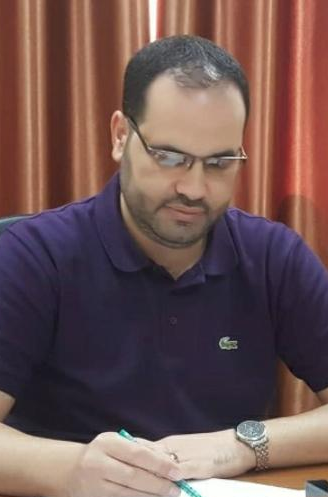 Personal Profiles: 